2023 Social Media Information ⇒ HASHTAGS ⇐  #ProtectProgressforKids2023 #ProtectProgressforFamilies #StrengthentheSafetyNet#EliminateFamilyFeesPermanently#KeepChildCareProvidersOpen#IncreaseChildCareRates#InvestinKids#EndChildPoverty#EndChildHunger#FeedOurChildren#SupportGuaranteedIncome#SupportRobustChildCarePipeline#EliminateFamilyFeesPermanentlyINFORMATION & REGISTRATION: 2023 Child Care & End Child Poverty in CA Virtual Advocacy Day (constantcontact.com)TO JOIN WELCOME CEREMONY AT 9:30 AM: Join Zoom Meeting https://us02web.zoom.us/j/87412789347?pwd=cGZlZ2tINWpOZUZ1Q3QxbXQ2djB5dz09Meeting ID: 874 1278 9347Passcode: 698702DURING YOUR IN PERSON OR VIRTUAL MEETINGS, PLEASE TAKE SCREEN SHOTS WITH YOUR LEGISLATOR/STAFF AND POST. If you need help posting, please feel free to reach out to CAPPA. TAG TODAY’s PARTNERS ON SOCIAL MEDIA: List of partners social media handles.  Please noted that on the link, there are two tabs.  There is a tab for partners and a tab with all of the Twitter handles for legislators.TAG ORGANIZERS:  @CAPPAadvocacy  @endchildpovca  @cafoodbanks @ececonsortium@BuildUpCA @ChildrenNow@CCRC4Kids@First5CARECOGNIZE/TAG ELECTED OFFICIALS: Tag relevant legislators! Find the list of handles for every 2023 Senator and Assemblymember here SAMPLE TWEETS: Protect the progress of increasing access to child care, elimination of family fees and increase in child care provider rates #ProtectProgressforKids2023 #EliminateFamilyFeesPermanently #SupportRobustChildCarePipelineA budget is more than just a series of numbers on a page; it is an embodiment of our values. #ProtectProgressforKids2023 #PortectProgressforFamilies #StrengthentheSafetyNet #EndChildPoverty #EndChildHunger #FeedOurChildren #SupportGuaranteedIncomeOur programs help families rise above the threat of poverty or break the cycle of poverty through community support. In order to continue serving families, we must prioritize meaningful, long term funding for families and children. #ProtectProgressforKids2023 #EndChildPoverty California must continue to #InvestinKids  because no child should go hungry in a state full of abundance #EndHunger #ProtectProgressforKids2023Parents can’t get back to work without #childcare. California must make meaningful investments into the child care infrastructure and workforce so that care is available and accessible to all families. #ProtectProgressforKids2023 #ChildCareInCrisis #SupportRobustChildCarePipeline #KeepChildCareProvidersOpen #IncreaseChildCareRatesWe’re not asking for much, our care economy needs long-term investments to ensure fair pay for #childcare providers, and free meals for kids. #ProtectProgressforKids2023 #EndHunger #ChildCareinCrisis #KeepChildCareProvidersOpen #IncreaseChildCareRatesSAMPLE GRAPHICS: 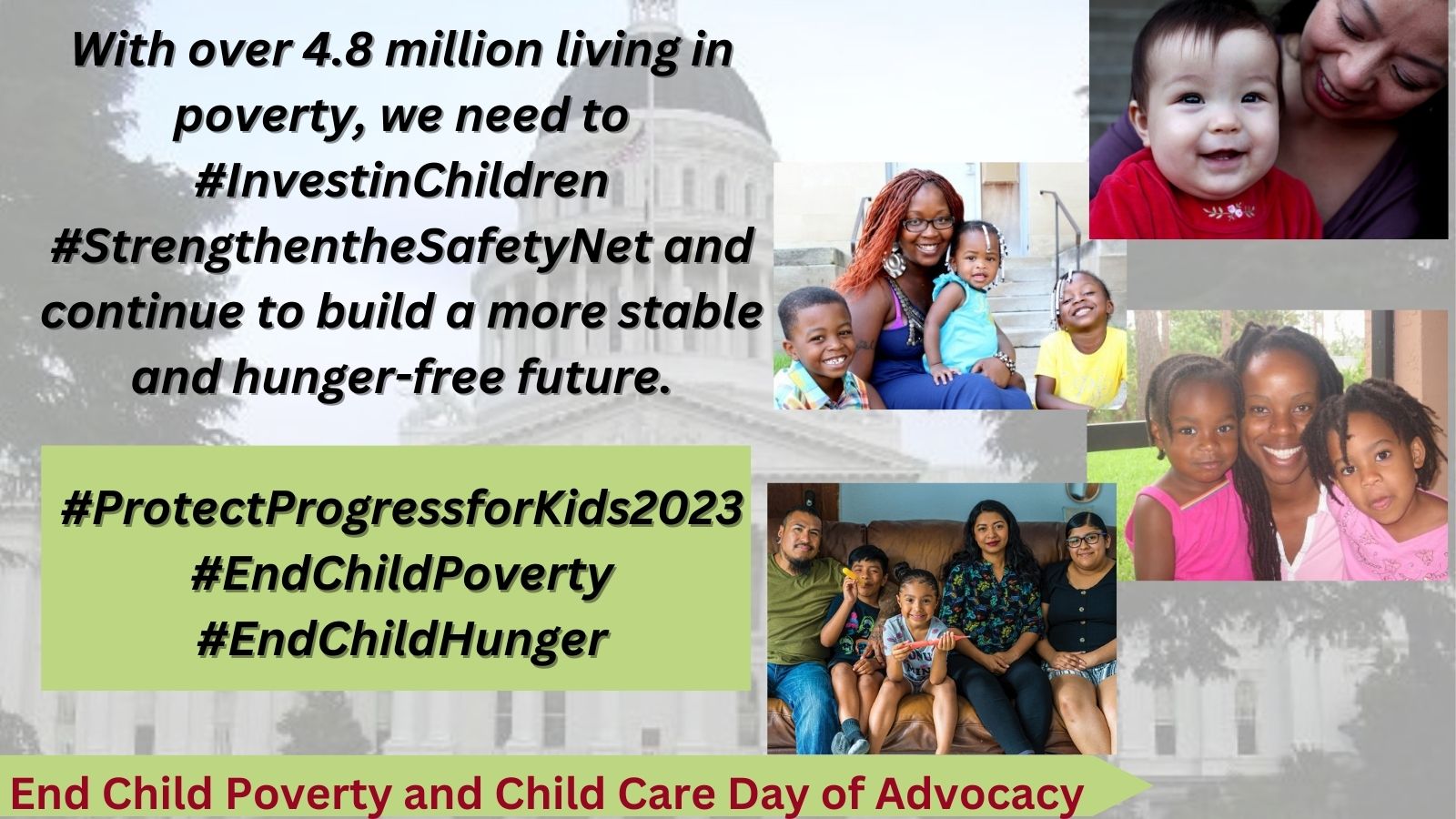 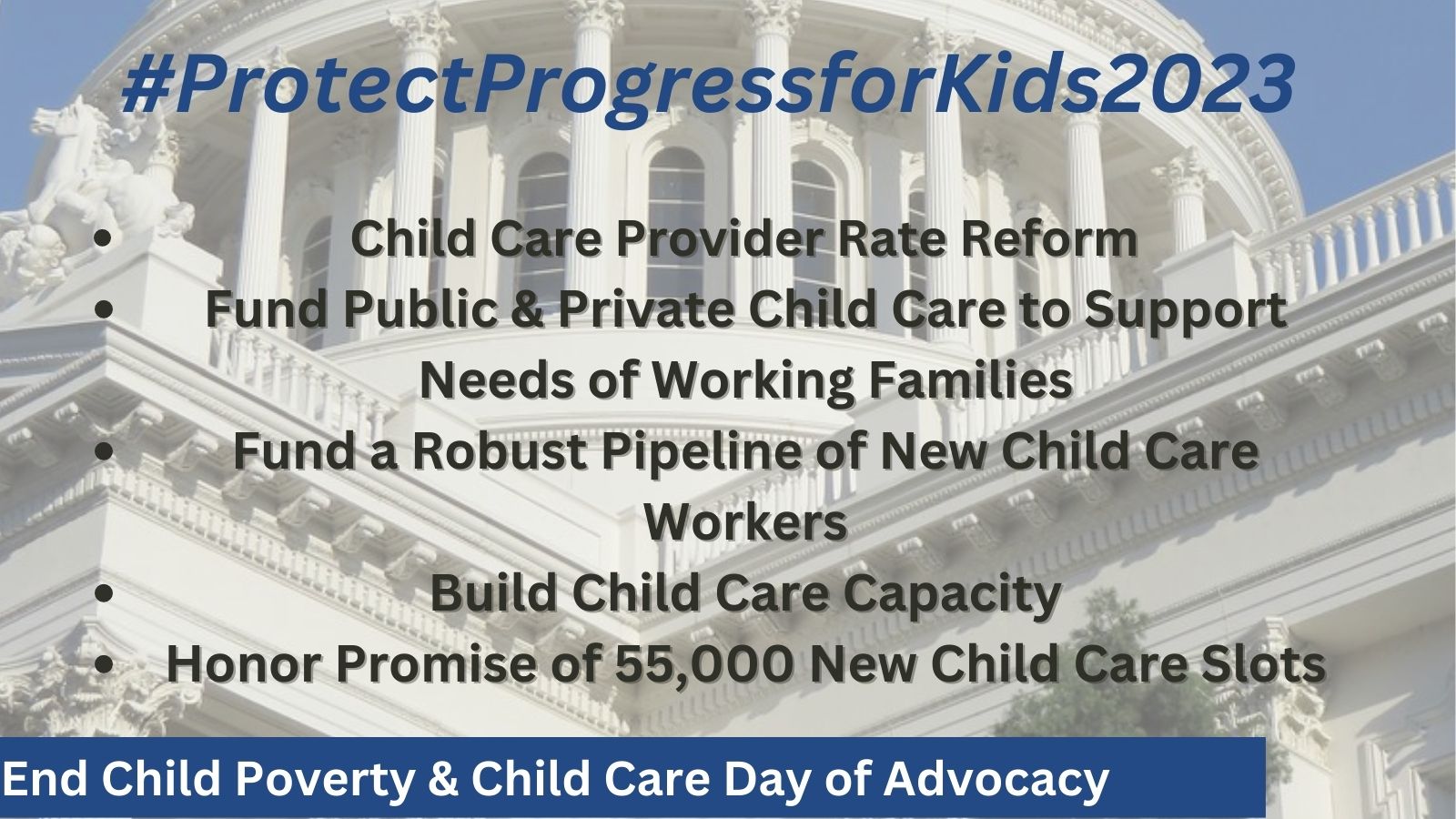 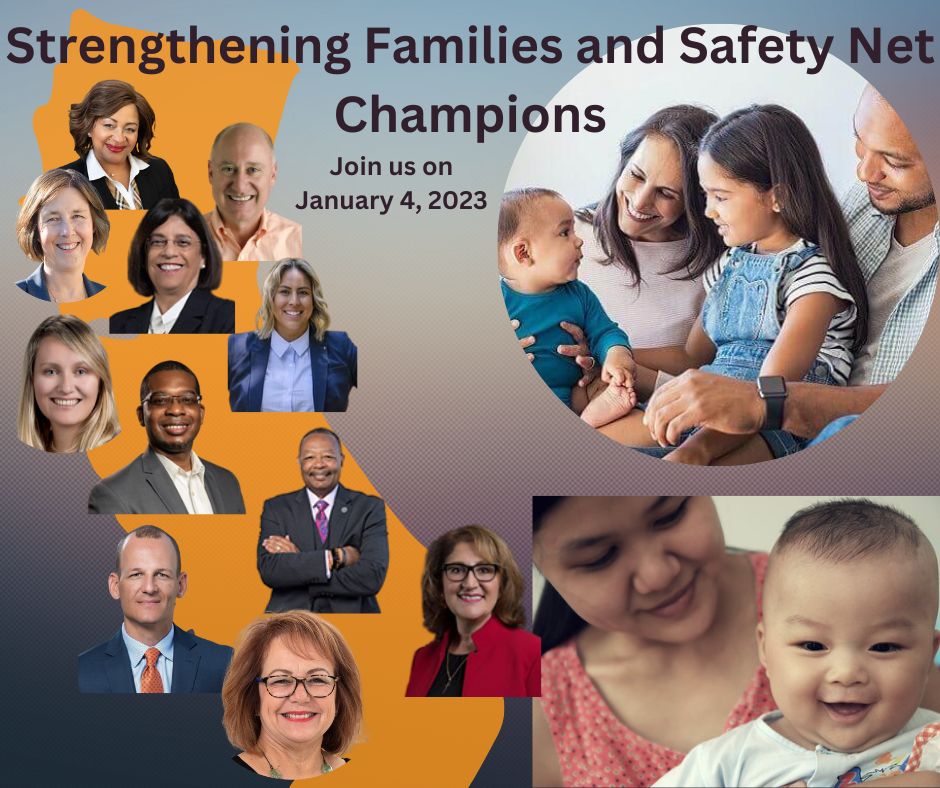 SEND THANK YOU TWEETS FOLLOWING MEETINGS THANKS TO ALL FOR THE PARTNERSHIP.